Izvješće - 4. TLTAŠestero učenika naše škole u pratnji dviju nastavnica posjetilo je Njemačku u travnju. Posjetili su Njemačku kako bi sudjelovali u četvrtoj međukulturalnoj radionici. Njemački tim koji sudjeluje u projektu MIERC bio je domaćin. Prva eksperimentalna srednja škola u Solunu "Manolis Andronikos" (Grčka),Gimnazija Gotthold Ephraim Lessing Kamenz (Njemačka) i Jean de la Fontaine iz Liceja (Château-Thierry, Francuska) također su sudjelovale u projektu.Napustili smo Hrvatsku 30. ožujka (subota) i vratili se 6. travnja (subota). Učenici su bili smješteni u obiteljima pa su odmah počeli provoditi vrijeme s učenicima domaćinima, njihovim obiteljima i prijateljima. Radionica je službeno počela u ponedjeljak, 1. travnja. Na početku su učenici održali prezentacije o svojim školama i državama. Organizirane su aktivnosti za upoznavanje, a kasnije u popodnevnim satima učenici su imali vremena da istraže grad u miješanim skupinama. Utorak i srijeda bili su rezervirani za radionice koje su vodili profesionalni treneri. Radionice su bile usredotočene na predrasude i stereotipe među ljudima. U četvrtak su učenici predstavili svoja istraživanja, zaključke i planove za daljnji razvoj. U petak smo posjetili Dresden.6. travnja započeli smo put kući. Učenici su izmijenili darove i prolili mnogo suza jer su napuštali svoje nove prijatelje. Vratili smo se kući ispunjeni lijepim sjećanjima i novim iskustvima, spremni i nadahnuti da podijelimo što smo naučili.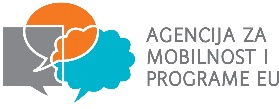 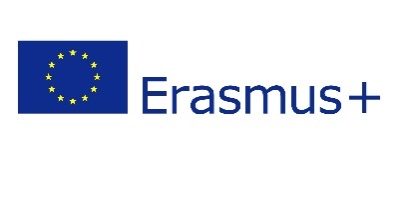 Projekt se provodi u sklopu programa Erasmus+ i sufinanciran je sredstvima Europske unije.  Ovaj tekst odražava isključivo stajalište autora publikacije i Komisija se ne može smatrati odgovornom prilikom uporabe informacija koje se u njoj nalaze.Report from the 4th TLTASix of our students accompanied by two teachers visited Germany in April. The purpose of the visit was to take part in the fourth intercultural workshop hosted by the German team included in the MIERC project.The 1st Experimental High School of Thessaloniki "Manolis Andronikos" (Greece), Gotthold-Ephraim-Lessing-Gymnasium Kamenz (Germany) and Lycée Jean de la Fontaine (Château-Thierry, France) participated in the project as well.We left Croatia on the 30th of March (Saturday) and returned on the 6th of April (Saturday). The students were placed into host families so they immediately started spending time with their host students, their families and friends. The workshop officially started on Monday, the 1st of April. At the beginning the students held presentations about their schools and their countries. Ice-braking activities were arranged and, later in the afternoon, the students had some time to explore the town in mixed groups. Tuesday and Wednesday were reserved for the workshopsled by professional trainers. The workshops were focused on prejudices and stereotypes among people. The students presented their research, conclusions and further development plans on Thursday. We paid a visit to Dresden on Friday. The 6th of Aprilwas the day we started our journey home. The students exchanged gifts and shed many tears because they were about to leave their new friends. We returned home filled with good memories and new experience, ready and inspired to share what we learned.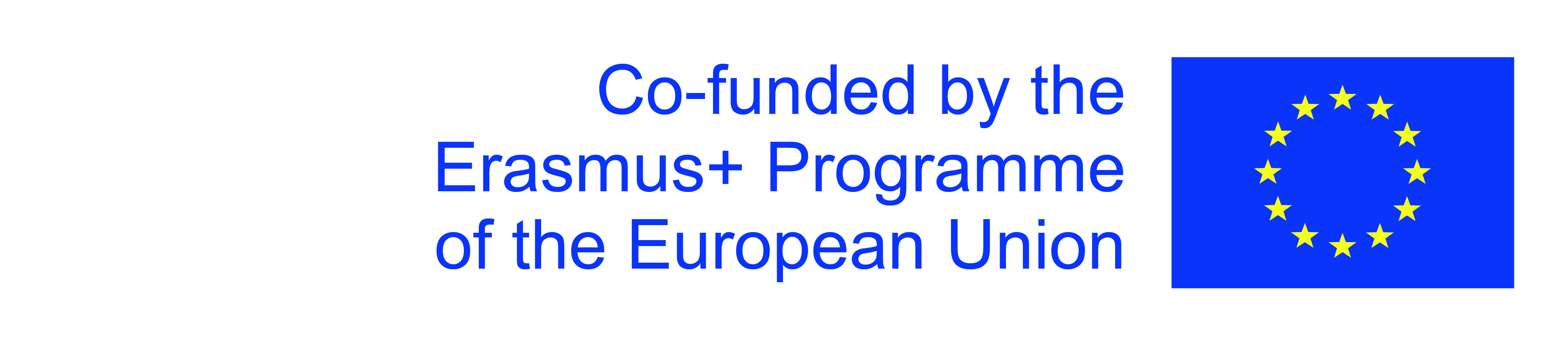 This text reflects the views only of the author, and the Commission cannot be held responsible for any use which may be made of the information contained therein.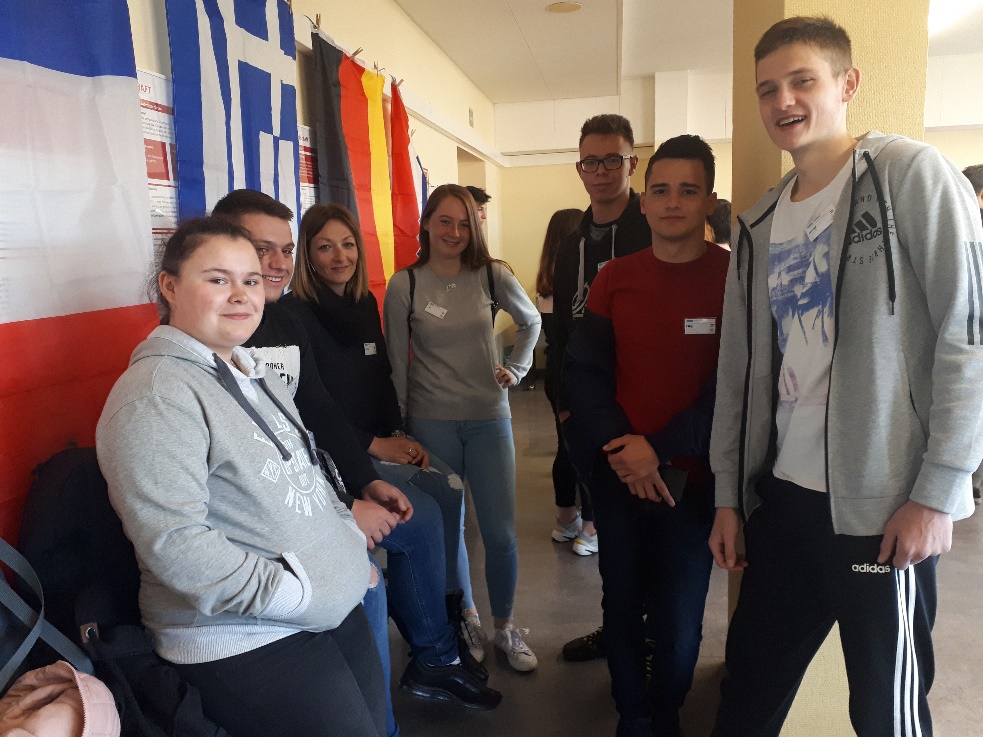 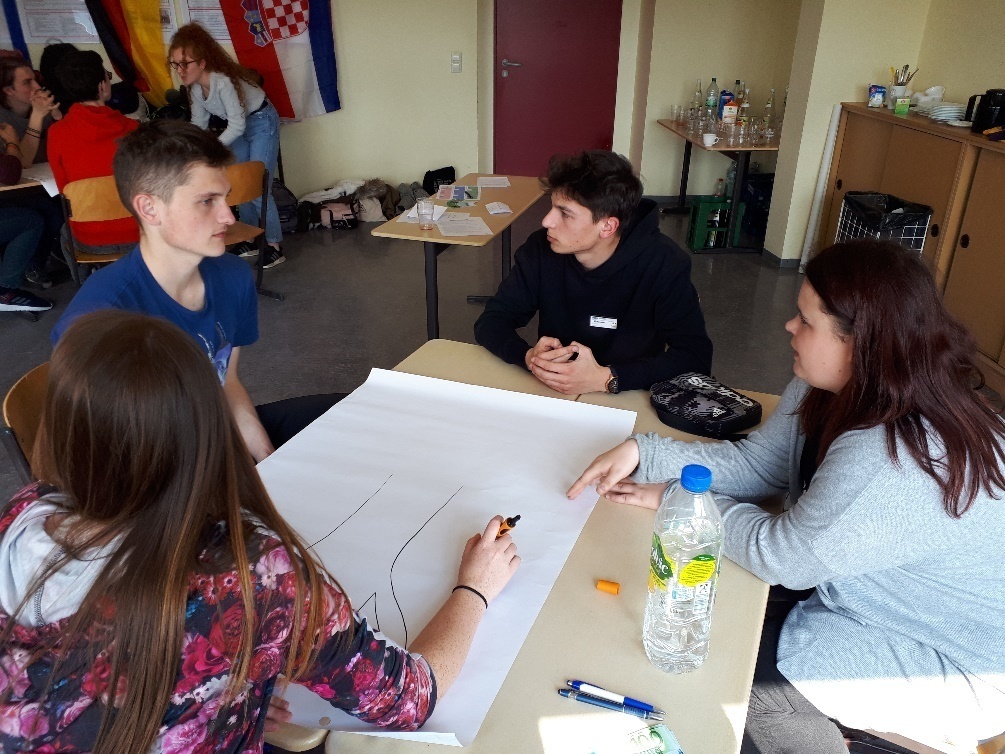 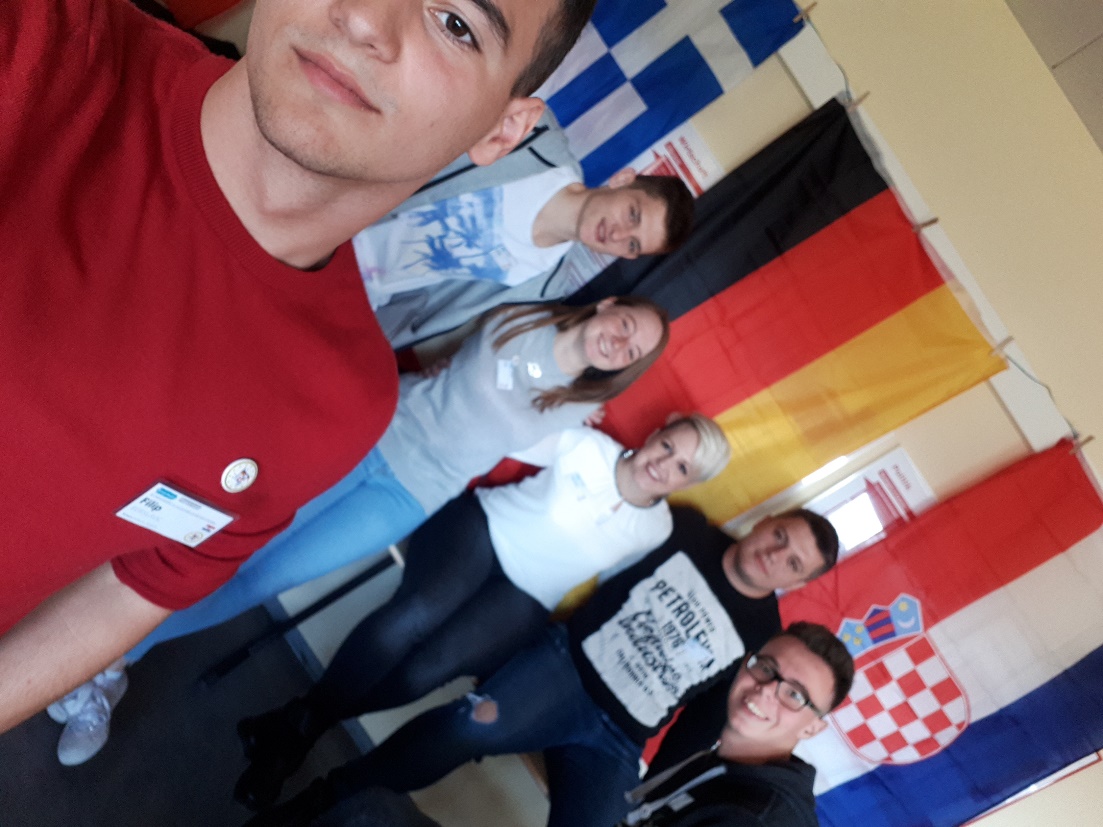 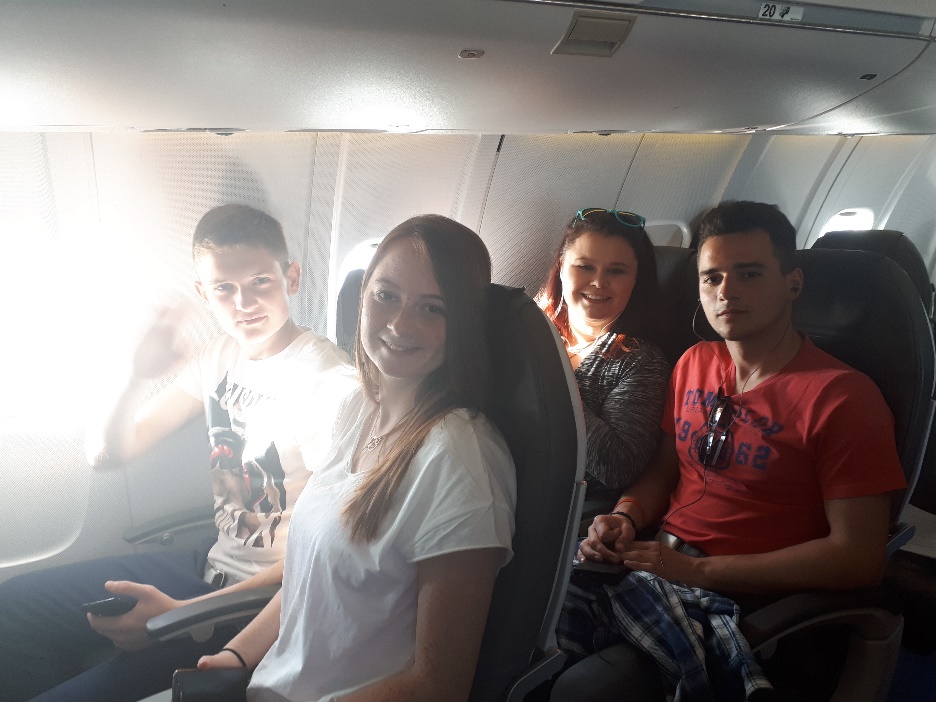 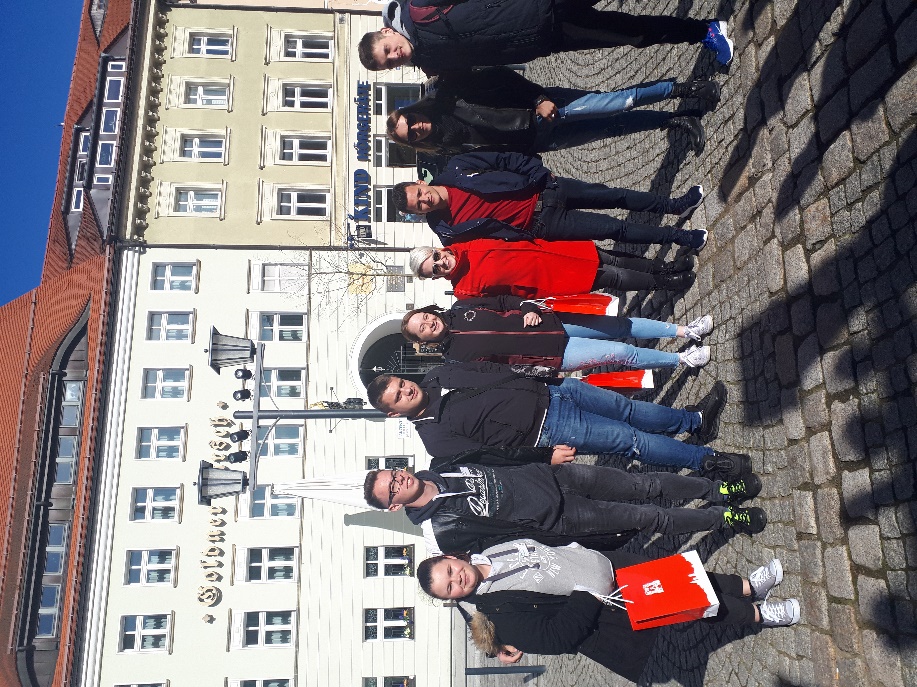 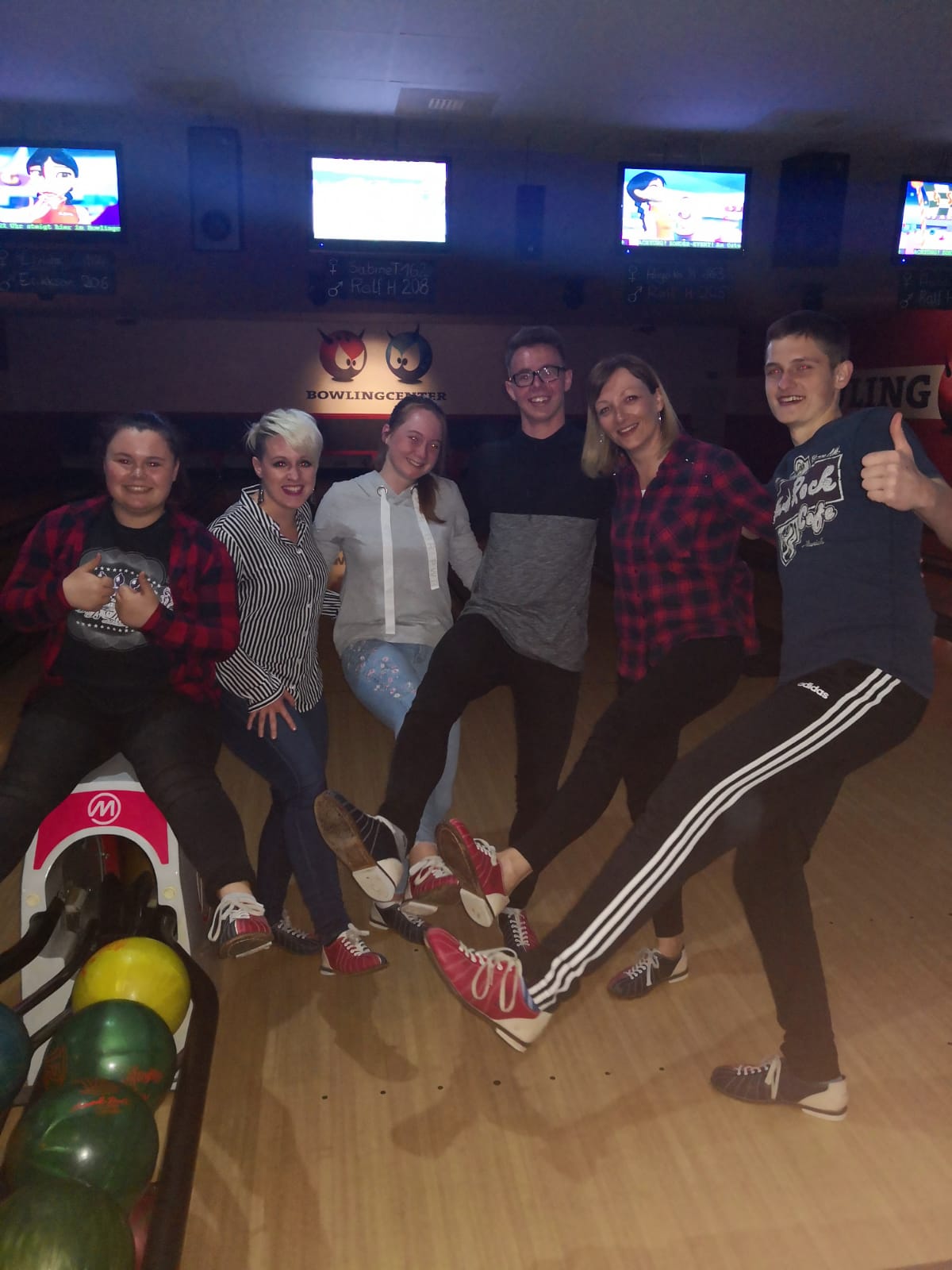 